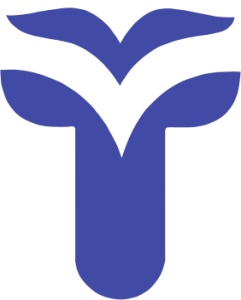 Az Országos Egészségbiztosítási Pénztár közleménye az ISO-3166-os kódtörzsre való áttérésrőlA teljesítmény elszámolásokban az eddig használatos országkódok helyett 2016. június 1. napjától a nemzetközileg is elismert ISO-3166-os kódtörzsben szereplő országkódok kerülnek elfogadásra. Az átállást követően azon korrekciós és pótjelentésekben, amelyeknél az ellátás dátuma korábbi, mint 2016. június 1-je, még a régi kódokat kell használni.Az ISO kód-állomány hozzáférhető az OEP honlapján. Az E-adatlapos jelentésben használatos országkódok tekintetében változás nem történt.Budapest, 2016. március 29.Országos Egészségbiztosítási Pénztár                                           			egészség, biztonság